27 ноября 2012 года                                                                                                               г. Санкт-ПетербургКлассическое чтение в оригинальном дизайне!Самая популярная электронная книга с E-Ink дисплеем TB-116 получила обновление в новой модели – teXet TB-116SE! Сохранив яркий индивидуальный дизайн, новинка стала обладателем целого ряда преимуществ, прежде всего улучшения коснулись аппаратной части устройства. Дополнительный индекс в названии ридера TB-116SE указывает на новый современный процессор, который обеспечивает быстродействие системы и меньшее потребление, благодаря чему книга имеет отличные показатели автономной работы.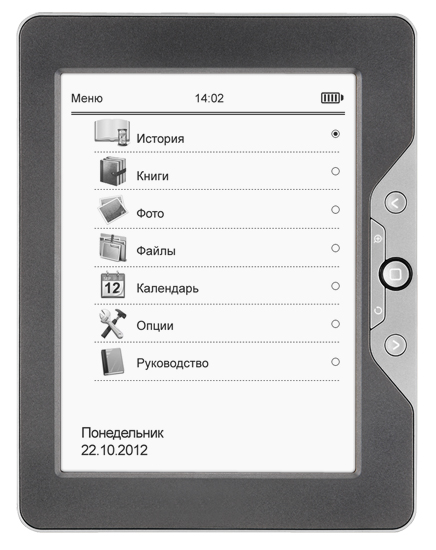 Новинка TB-116SE – это комфортное чтение на 6-дюймовом дисплее типа «электронные чернила», 800х600 пикселей, 16 градаций серого. Новый процессор принес и расширенный перечень форматов, которые «понимает» читалка! К популярным PDF, EPUB, FB2, TXT (ANSI/Unicode/UTF-8), WTXT, MOBI, HTM, HTML, PDB, RTF добавились востребованные DOC и DJVU. Пользователи также могут задать временной интервал для автоматического режима просмотра текстовых файлов, доступна функция форматирования PDF-файлов (PDF Reflow) и сохранение/удаление закладок.Предшественник TB-116SE один из самых привлекательных ридеров с точки зрения дизайна и этим объясняется его популярность у пользователей специализированных устройств для чтения. Компактный (160×124 мм) тонкий корпус в 9 мм весом всего 189 грамм делает книгу настоящим мобильным спутником. Данные характеристики позволяют комфортно расположить устройство в руке, например, в метро по пути на работу или легко найти место читалке в дорожной и даже дамской сумке. Еще одно достоинство teXet TB-116SE – это уникальный «поворотный» дизайн и возможность вращать текст на 360 градусов,  таким образом, ридер одинаково удобный в управлении как для правшей, так и для левшей.Слот для карт памяти, разъем для подключения USB-кабеля и кнопка Reset располагаются на верхней грани, на нижнюю вынесены кнопка включения и индикатор питания. Задняя панель электронной книги teXet TB-116SE имеет приятное на ощупь матовое шероховатое покрытие, а корпус заключен в изящную рамку серебристого цвета. Контрастный серому цвету корпуса кант заходит на блок кнопочного управления, что выглядит органично и элегантно.Увеличенная собственная память до 4 ГБ позволит загрузить в устройство огромное количество книг и всегда иметь под рукой личную библиотеку, при этом расширить объем для хранения данных всегда можно за счет microSD/SDHC карт (до 16 ГБ). В новинке реализована возможность копирования/сортировки/удаления файлов без подключения к персональному компьютеру.teXet TB-116SE – новинка, которая призвана снискать симпатии пользователей благодаря привлекательному дизайну и быстрой реакции устройства. Тонкий легкий корпус в сочетании со всем необходимым функционалом и длительной работой, что так необходимо в поездках, определенно, придутся по вкусу любителям классического чтения!Новая модель teXet TB-116SE 4 ГБ эксклюзивно представлена в магазинах сети «Связной» по цене 2999 руб. Технические характеристики:6’’ E-Ink дисплей, 800х600 пикселей, 16 градаций серогоВстроенная память 4 ГБСлот для microSD/SDHC-картПоддержка текстовых форматов: DOC, DJVU, PDF, EPUB, FB2, TXT, MOBI, HTM, HTML, PDB, RTFАвтоматический режим просмотра текстовых файловСохранение/удаление закладокИстория просмотра последних файловПоворот текста на 90/180/270°Воспроизведение изображений в форматах: JPG, BMP, GIF, PNGПоворот изображений на 90/180/270°Изменение масштаба изображенийСортировка файловАвтовыключениеКопирование/удаление файлов без использования ПКИнтерфейс USB 2.0 (подключение к ПК)Календарь, часыМеню на русском и английском языкахПитание от встроенного Li-Pol аккумулятораРазмер:160х124х9 ммМасса: 189 гИнформация о компании	Торговая марка teXet принадлежит компании «Электронные системы «Алкотел», которая имеет 25-летний опыт разработчика-изготовителя на российском рынке цифровой портативной техники. Сегодня продуктовый портфель бренда teXet представлен в одиннадцати направлениях: электронные книги, планшетные компьютеры, GPS-навигаторы, видеорегистраторы, смартфоны, мобильные телефоны, MP3-плееры, проводные и радиотелефоны DECT, цифровые фоторамки, аксессуары. Лидерство техники teXet подтверждается статистикой рынка: по итогам продаж за первое полугодие 2012 года МР3-плееры и цифровые фоторамки удерживают вторые позиции (20% и 15% соответственно), а доля электронных книг составила 20%, что соответствует второму месту. Видеорегистраторы teXet также заняли высокую вторую строчку с результатом 15%.Контактная информация:Адрес компании: г. Санкт-Петербург, ул. Маршала Говорова, д. 52.+7(812) 320-00-60, +7(812) 320-60-06, доб. 147Контактное лицо: Наталья Емелина, менеджер по PRe-mail: eni@alkotel.ru, URL: http://www.texet.ru